БЕКІТІЛДІ «ҮМЗ» АҚ Директорлар кеңесінің 29.12.2017ж. №17 шешімі Мақұлданды «ҮМЗ» АҚ Басқармасының шешімі 06.12.2017ж. № 55/1061 хатамасы«Үлбі металлургиялық зауыты» АҚ Стейкхолдерлерінің картасы Өскемен қ., 2017 ж.«Үлбі металлургиялық зауыты» акционерлік қоғамының стейкхолдерлерінің осы картасы Қоғамның корпоративтік басқару кодексіне және үздік әлемдік тәжірибе стандарттарына сәйкес әзірленді.«ҮМЗ» АҚ стейкхолдерлер картасы қоғамның тұрақты дамуына елеулі әсер ететін сыртқы және ішкі мүдделі тараптармен сындарлы қарым-қатынасты құруға арналған. Мүдделі тараптармен өзара іс-қимылдың тиімді жүйесі ұзақ мерзімді құнды жасау, стратегиялық мақсаттарға қол жеткізу және қоғамның оң беделін қалыптастыру үшін қажетті жағдайларды қамтамасыз етеді. Мүдделі тараптармен тиімді өзара іс-қимылды құру негізінде барлық мүдделі тараптардың мүдделері мен қажеттіліктерін назарға алуды білдіретін "қосылу" базалық қағидаты жатыр."ҮМЗ" АҚ мүдделі тараптармен өзара іс-қимылы кезінде қоғам мынадай қағидаттар негізінде мүдделі тараптармен өзара іс-қимыл жасауға ұмтылады: - маңыздылығы - мүдделі тараптар үшін мәселелердің маңыздылығын дұрыс бағалау;- толықтығы - қоғам қызметі салдарының мәнділігін және ол туралы мүдделі тараптардың не ойлайтынын түсіну толықтығы;- әрекет ету – қоғамның тиісті жауапты көрсетуі.Карта стейкхолдеров АО «УМЗ»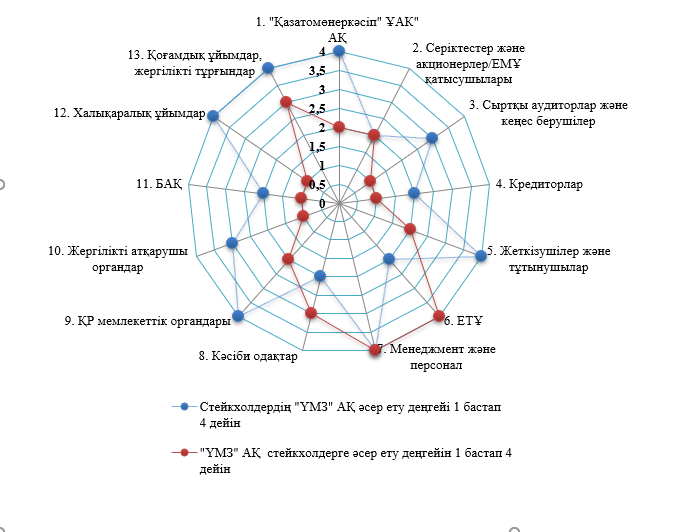 ҚЖЖ (АЖЖ) – қатысушылардың жалпы жиналысы (акционерлердің жалпы жиналысы);БК (ДК) - бақылау кеңестері (директорлар кеңестері).«ҮМЗ» АҚ-ға қатысты стейкхолдерлер"ҮМЗ "АҚ Қатысты стейкхолдердің қызығушылығы       Стейкхолдердің «ҮМЗ» АҚ -мен диалогының нысаны«ҮМЗ» АҚ-мен "ҮМЗ" АҚ-ға стейкхолдердің әсер ету дәрежесі 1-ден 4-ке дейін Степень влияния
АО «УМЗ» на  стейкхолдера от 1 до 4Единствен-ный акционер               АО «УМЗ» -           АО «НАК «Казатомпром»1.	«ҮМЗ» АҚ Ұзақ мерзімді құнды ұлғайту 2.	«Қазатомөнеркәсіп»ҰАК» АҚ жалпы стратегиясын орындау шеңберінде «ҮМЗ» АҚдаму стратегиясын орындау 3.	Дивидендтер алу.4.	Әлеуметтік бағдарламаларды іске асыру.5.	Орта мерзімді даму жоспарының көрсеткіштерін орындау. 1.	«ҮМЗ» АҚ Жалғыз акционердің шешімдері ("Қазатомөнеркәсіп" ҰАК " АҚ Директорлар кеңесінің және басқармасының шешімдері, Басқарма төрағасының бұйрықтары "Қазатомөнеркәсіп "ҰАК" АҚ).2.	«ҮМЗ» АҚ Директорлар кеңесінің шешімдері.3.	Бірлескен жұмыс топтары.4.	Кеңестер, келіссөздер және басқалар.42Серіктестер және акционерлер/»ҮМЗ» АҚ еншілес және тәуелді ұйымдардың  қатысушылары 1. Бірлескен кәсіпорындардың ұзақ мерзімді құнын ұлғайту.2. Бірлескен басқарудан пайда (дивидендтер) алу.3. Өндірістік және инвестициялық бағдарламаларды іске асыру.4. Әлеуметтік бағдарламаларды іске асыру.5. Орта мерзімді даму жоспарының көрсеткіштерін орындау.1.	Құрылтай шарттары.2.	ОСУ (ОСА) шешімдері.3.	БК (ДК) шешімдері.4.	Бірлескен консультативтік-кеңесші органдардың шешімдері.5.	Бірлескен жұмыс топтары.6.	Бірлескен тексерулер.7.	Кеңестер, келіссөздер.8. ЕТҰ қызметі мәселелері бойынша хат алмасулар.2 2Сыртқы аудиторлар және кеңес берушілер1.	ХҚЕС стандарттарын сақтау.2.	«ҮМЗ» АҚ қаржылық есептілігін жасаудың дұрыстығы.3.	Сыртқы аудитордың ұсынымдарын орындау.4. Шарттарға сәйкес уақтылы төлеу.Шарттар, есептіліктер мен хаттар.31«ҮМЗ» АҚ кредиторлары  Негізгі борышты толық көлемде уақтылы қайтару және сыйақы алу.«ҮМЗ»АҚ қаржылық тұрақтылығы.1. Іскерлік хат алмасу.2.Тұрақты талдамалық кездесулер, келіссөздер.3."ҮМЗ" АҚ туралы ақпаратты БАҚ-та жариялау.21Жеткізушілер және тұтынушылар1. Өзара тиімді ынтымақтастықтың тұрақтылығы мен сенімділігі.2.	Шарттар/келісімшарттар бойынша өзара міндеттемелерді орындау кепілдігі.3.	Өнімнің/қызметтің жоғары сапасына (тұрақтылығына, сенімділігіне, қауіпсіздігіне және үздіксіз жеткізілуіне) кепілдік беру.4. «ҮМЗ» АҚ қызметін үнемі өзектендіру және жетілдіру.1.	Тұтынушылармен кері байланыс жүйесі.2.	Кездесулер, келіссөздер өткізу.3.	Стратегиялық ынтымақтастық туралы шарттарға, меморандумдарға, келісімдерге қол қою.42«ҮМЗ» АҚ ЕТҰ               1.	Жоспарларды орындау үшін қаржылық қолдауға сенімділік.2.	«ҮМЗ»АҚ қолдауымен ЕТҰ инвестициялық және әлеуметтік жоспарларын/міндеттемелерін орындау.3.	"ҮМЗ" АҚ тұрақты дамуға қолдау көрсету.1. 	Құрылтай шарттары.2.	ОСУ (ОСА) шешімдері.3.	БК (ДК) шешімдері.4.	ЕТҰ қызметі мәселелері бойынша хат алмасулар.5.	«ҮМЗ» АҚ-на жіберілетін өндірістік, инвестициялық және әлеуметтік жоспарлардың/міндеттемелердің орындалуы бойынша ақпарат / есептер.24Менеджмент және персонал1.	«ҮМЗ» АҚ-ның даму нәтижелері, жетістіктері және перспективалары.2.	«ҮМЗ»АҚ ның кадрлық және әлеуметтік саясат 3.	Персоналдың тартылуы және даму перспективалары.4.	Материалдық және материалдық емес уәждемелер бойынша іс-шаралар.5.	Ұжымдық шарттың талаптары.6.	Қазақстан Республикасының еңбек заңнамасы саласындағы заңнама және нормативтік актілер нормаларын сақтау.7. Жоғары білікті қызметкерлерді ұстап қалу және тарту үшін қолайлы жағдайлар жасау (мотивация).1. Аппараттық, өндірістік, жедел және өзге де мәжілістер.2.	Ауызша өтініштер.3.	Ішкі корпоративтік коммуникация арналары.4. Өтініштер мен сұрау салулар.44Кәсіби одақ Қызметкерлерге қатысты белгіленген міндеттемелерді сақтау Қызметкерлердің құқықтары мен мүдделерін қорғау.Ұжымдық шартты талқылау және бекіту.Кәсіподақ мүшелерінің "ҮМЗ"АҚ менеджментімен кездесуі мен жиналыстары.23Қазақстан Республикасының мемлекеттік органдары 1.	"ҮМЗ" АҚ және ЕТҰ Қазақстан Республикасының заңнамасы мен нормативтік актілерін сақтау.2.	Уақытылы және сенімді ақпарат алу.3.	Бәсекелестікті дамыту.4.	Нақты тауар нарығындағы одан әрі қызметке қатысты қорытынды беру.5.	Бюджетке салық міндеттемелерін толық көлемде және белгіленген мерзімде орындау.6.	Қазақстан Республикасының халықаралық міндеттемелерін орындау.7.	Жер қойнауын пайдалану құқығын беру.8.	Жекелеген қызмет түрлерін лицензиялау.9.	"ҮМЗ" АҚ ЕТҰ лицензиялық-келісімшарттық міндеттемелерін орындау.10.	Қазақстан Республикасында атом энергетикасы мен өнеркәсібін дамыту.1.	"ҮМЗ"АҚ-ның қаржы-шаруашылық қызметінің қорытындылары бойынша есептілікті сұрату.2.	"ҮМЗ"АҚ қызметінің түрлі бағыттары бойынша мемлекеттік органдардың сұраулары.3.	Қазақстан Республикасының заңдары мен нормативтік актілеріне өзгерістер мен толықтырулар енгізу туралы ақпаратты жеткізу.4.	Жер қойнауын пайдалануға арналған келісімшартты, жер қойнауын пайдалану құқығына мемлекеттік тіркеу актісін келісу.5.	"ҮМЗ" АҚ лицензиялық-келісімшарттық міндеттемелерінің орындалуын тексеру.4 2Жергелікті атқарушы органдары 1. Жергілікті бюджеттерге салық түсімдерінің ұлғаюы.2.	Әлеуметтік салаға арналған шығыстар бөлігінде келісім-шарттық міндеттемелерді орындау.3.	Әлеуметтік жобаларды уақытылы және сапалы іске асыру.4.	Жұмыс орындарын ұлғайту (сақтау).5.	Қазақстан Республикасының өнеркәсіптік, радиациялық және ядролық қауіпсіздік саласындағы заңнамасын сақтау.1. «ҮМЗ» АҚ Жергілікті атқарушы органдар мен жергілікті атқарушы органдар арасындағы ынтымақтастық туралы меморандумдар аймақтардың әлеуметтік саласын қолдау және дамыту мақсатында.2.	Өңіндің әлеуметтік саласын қаржыландыру бойынша жергілікті атқарушы органдарды мен «ҮМЗ» АҚ арасындағы бас келісімдер.31БАҚ "ҮМЗ" АҚ қызметі туралы уақтылы және дұрыс ақпарат алу»:- өндіріс қауіпсіздігі туралы;- шығарылатын өнімнің сапасы туралы;- қаржы көрсеткіштері туралы ақпарат;- бірлескен жобаларды іске асыру туралы;- саланың даму перспективалары туралы. 1. «ҮМЗ» АҚ қызметі туралы ақпаратты (мақалалар, сюжеттер) орналастыру бойынша қызметтер көрсетуге арналған шарттар.2.	Баспасөз конференцияларына, брифингтерге, тұсаукесерлерге, өндірістік объектілерге пресс-турларға қатысу, баспасөз релиздерін тарату, фото-бейне түсірілімдерді көрсету.21Халықаралық ұйымдар 1. Өнеркәсіптік, радиациялық және ядролық қауіпсіздікті қамтамасыз ету жөніндегі қазақстандық және халықаралық (Қазақстан Республикасында ратификацияланған және стратификацияланбаған) стандарттарды/нормаларды және менеджмент жүйелерінің талаптарын сақтау.2.	Қызметтің ашықтығы мен ашықтығы.3.	Нормативтік құқықтық құжаттардың жобаларын дайындауға/қарауға қатысу.1. Бірлескен жобаларға қатысу.2.	Мүдделі мәселелер бойынша хат алмасу.3.	Нормативтік құқықтық құжаттардың жобаларына сараптамалық қорытындылар, ұсыныстар мен ескертулер дайындау. 4.	Верификацияларды және аудитттерді жүргізу.    41Қоғамдық ұйымдар, жергілікті тұрғындар 1. Әлеуметтік бағдарламаларды қаржыландыру.2.	Қайырымдылық және демеушілік көмек көрсету.3. Қоғамдық тыңдаулар.1. Қоғамдық тыңдауларды өткізу.2.	Ағымдағы қызмет туралы ақпараттандыру.3.	«ҮМЗ»АҚ жолданатын хаттар (өтініштер)  43